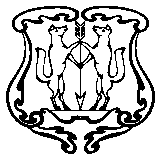 АДМИНИСТРАЦИЯ ГОРОДА ЕНИСЕЙСКАКрасноярского краяРАСПОРЯЖЕНИЕ« 26 » 02        2019 г.                        г. Енисейск                                № 185 – рОб обеспечении БДД во время проведения мероприятия На основании Распоряжения администрации города от 11.02.2019г. № 123-р «О проведении традиционного праздника «Широкая Масленица»», в связи с необходимостью обеспечения безопасности дорожного движения при проведении общегородского массового мероприятия, руководствуясь Законом Красноярского края от 24.05.2012 №2-312 «О временных ограничениях или прекращении движения транспортных средств по автомобильным дорогам регионального или межмуниципального, местного значения в границах населенных пунктов на территории Красноярского края», а также ст. 5, ст.8, ст.46 Устава г. Енисейска:1.  Ограничить движение транспортных средств на участках улично - дорожной сети города 10.03.2019 г. с 12:00 до 15:30 ч.ч.:           ул. Ленина на участке от п. Партизанский до ул. Бабкина;        ул. Бабкина на участке от ул. Ленина до ул. Рабоче-Крестьянская;        ул. Кирова на участке от ул. Бабкина до ул. Кирова,82;        выезд на ул. Ленина со стороны пер. Пожарный;        выезд на ул. Ленина со стороны администрации Енисейского района;        выезд на ул. Ленина со стороны администрации города Енисейска;        выезд на ул. Ленина со стороны дебаркадера (ул. Бабкина).       2.	  МКУ «Служба муниципального заказа» города Енисейска (Д.А.Шмик) установить знаки,  запрещающие движение транспорта на участках  проведения массового мероприятия и обеспечить выставление ограждений (автотранспорт, водоналивные барьеры) в местах перекрытия.      3.	 Временно исполняющему обязанности начальника ОГИБДД МО МВД России «Енисейский» (А.В. Новолодский) обеспечить выполнение соблюдения требований установленных знаков во время проведения мероприятий в соответствии со схемой организации дорожного движения.        4. Отделу экономического развития, торговли и предпринимательской деятельности (Помалейко Н.Г.) обеспечить завершение работы торговых площадок, находящихся за пределами территории Детского стадиона, до 15.00ч.  10.03.2019г.       5.  МП «Енисейское АТП» (С.В. Штерн) обеспечить изменение маршрутов движения пассажирского транспорта на время проведения мероприятия.       6.  Контроль за исполнением распоряжения оставляю за собой.       7. Распоряжение вступает в силу со дня подписания и подлежит опубликованию на интернет-портале органов местного самоуправления города Енисейска: www.eniseysk.com и в газете «Енисейск-Плюс».Глава города                                                                                      В.В. НикольскийКим Зоя Анатольевна8 39195 2 4978